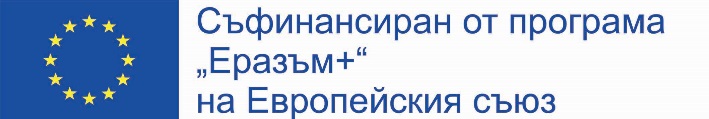 Заявление за участие в проект по програма Еразъм+Заявление за участие в проект по програма Еразъм+Заявление за участие в проект по програма Еразъм+Заявление за участие в проект по програма Еразъм+Заявление за участие в проект по програма Еразъм+Заявление за участие в проект по програма Еразъм+Заявление за участие в проект по програма Еразъм+Заявление за участие в проект по програма Еразъм+Заявление за участие в проект по програма Еразъм+Заявление за участие в проект по програма Еразъм+Заявление за участие в проект по програма Еразъм+Заявление за участие в проект по програма Еразъм+Заявление за участие в проект по програма Еразъм+Лична информацияЛична информацияСобствено (и) име (на) / Фамилия(и)Собствено (и) име (на) / Фамилия(и)Собствено име, Презиме, Фамилия.Собствено име, Презиме, Фамилия.Собствено име, Презиме, Фамилия.Собствено име, Презиме, Фамилия.Собствено име, Презиме, Фамилия.Собствено име, Презиме, Фамилия.Собствено име, Презиме, Фамилия.Собствено име, Презиме, Фамилия.Собствено име, Презиме, Фамилия.Собствено име, Презиме, Фамилия.Собствено име, Презиме, Фамилия.Собствено име, Презиме, Фамилия.Собствено име, Презиме, Фамилия.АдресАдресул., №, гр./с., пощ. код, държава (виж Инструкциите)ул., №, гр./с., пощ. код, държава (виж Инструкциите)ул., №, гр./с., пощ. код, държава (виж Инструкциите)ул., №, гр./с., пощ. код, държава (виж Инструкциите)ул., №, гр./с., пощ. код, държава (виж Инструкциите)ул., №, гр./с., пощ. код, държава (виж Инструкциите)ул., №, гр./с., пощ. код, държава (виж Инструкциите)ул., №, гр./с., пощ. код, държава (виж Инструкциите)ул., №, гр./с., пощ. код, държава (виж Инструкциите)ул., №, гр./с., пощ. код, държава (виж Инструкциите)ул., №, гр./с., пощ. код, държава (виж Инструкциите)ул., №, гр./с., пощ. код, държава (виж Инструкциите)ул., №, гр./с., пощ. код, държава (виж Инструкциите)ТелефонТелефондомашендомашендомашендомашендомашенМобилен личенМобилен личенМобилен личенМобилен личенМобилен родителМобилен родителМобилен родителМобилен родителE-mailE-mail (виж Инструкциите) (виж Инструкциите) (виж Инструкциите) (виж Инструкциите) (виж Инструкциите) (виж Инструкциите) (виж Инструкциите) (виж Инструкциите) (виж Инструкциите) (виж Инструкциите) (виж Инструкциите) (виж Инструкциите) (виж Инструкциите)Дата на ражданеДата на раждане (виж Инструкциите) (виж Инструкциите) (виж Инструкциите) (виж Инструкциите) (виж Инструкциите) (виж Инструкциите) (виж Инструкциите) (виж Инструкциите) (виж Инструкциите) (виж Инструкциите) (виж Инструкциите) (виж Инструкциите) (виж Инструкциите)Клас, специалностКлас, специалностЛични умения и компетенцииЛични умения и компетенцииЧужд (и) език (езици)Чужд (и) език (езици)СамооценяванеСамооценяванеРазбиранеРазбиранеРазбиранеРазбиранеРазбиранеРазговорРазговорРазговорРазговорРазговорПисанеПисанеЕвропейско ниво (*)Европейско ниво (*)СлушанеСлушанеЧетенеЧетенеЧетенеУчастие в разговорУчастие в разговорСамостоятелно устно изложениеСамостоятелно устно изложениеСамостоятелно устно изложениеЕзикЕзикЕзикЕзик(*) Единни европейски критерии за познания по езици(*) Единни европейски критерии за познания по езици(*) Единни европейски критерии за познания по езици(*) Единни европейски критерии за познания по езици(*) Единни европейски критерии за познания по езици(*) Единни европейски критерии за познания по езици(*) Единни европейски критерии за познания по езици(*) Единни европейски критерии за познания по езици(*) Единни европейски критерии за познания по езици(*) Единни европейски критерии за познания по езици(*) Единни европейски критерии за познания по езици(*) Единни европейски критерии за познания по езици(*) Единни европейски критерии за познания по езициСоциални умения и компетенцииСоциални умения и компетенцииОпишете тези компетенции и посочете къде са придобити. (Премахнете полето, ако не е приложимо, виж Инструкциите)Опишете тези компетенции и посочете къде са придобити. (Премахнете полето, ако не е приложимо, виж Инструкциите)Опишете тези компетенции и посочете къде са придобити. (Премахнете полето, ако не е приложимо, виж Инструкциите)Опишете тези компетенции и посочете къде са придобити. (Премахнете полето, ако не е приложимо, виж Инструкциите)Опишете тези компетенции и посочете къде са придобити. (Премахнете полето, ако не е приложимо, виж Инструкциите)Опишете тези компетенции и посочете къде са придобити. (Премахнете полето, ако не е приложимо, виж Инструкциите)Опишете тези компетенции и посочете къде са придобити. (Премахнете полето, ако не е приложимо, виж Инструкциите)Опишете тези компетенции и посочете къде са придобити. (Премахнете полето, ако не е приложимо, виж Инструкциите)Опишете тези компетенции и посочете къде са придобити. (Премахнете полето, ако не е приложимо, виж Инструкциите)Опишете тези компетенции и посочете къде са придобити. (Премахнете полето, ако не е приложимо, виж Инструкциите)Опишете тези компетенции и посочете къде са придобити. (Премахнете полето, ако не е приложимо, виж Инструкциите)Опишете тези компетенции и посочете къде са придобити. (Премахнете полето, ако не е приложимо, виж Инструкциите)Опишете тези компетенции и посочете къде са придобити. (Премахнете полето, ако не е приложимо, виж Инструкциите)Организационни умения и компетенцииОрганизационни умения и компетенцииОпишете тези компетенции и посочете къде са придобити. (Премахнете полето, ако не е приложимо, виж Инструкциите)Опишете тези компетенции и посочете къде са придобити. (Премахнете полето, ако не е приложимо, виж Инструкциите)Опишете тези компетенции и посочете къде са придобити. (Премахнете полето, ако не е приложимо, виж Инструкциите)Опишете тези компетенции и посочете къде са придобити. (Премахнете полето, ако не е приложимо, виж Инструкциите)Опишете тези компетенции и посочете къде са придобити. (Премахнете полето, ако не е приложимо, виж Инструкциите)Опишете тези компетенции и посочете къде са придобити. (Премахнете полето, ако не е приложимо, виж Инструкциите)Опишете тези компетенции и посочете къде са придобити. (Премахнете полето, ако не е приложимо, виж Инструкциите)Опишете тези компетенции и посочете къде са придобити. (Премахнете полето, ако не е приложимо, виж Инструкциите)Опишете тези компетенции и посочете къде са придобити. (Премахнете полето, ако не е приложимо, виж Инструкциите)Опишете тези компетенции и посочете къде са придобити. (Премахнете полето, ако не е приложимо, виж Инструкциите)Опишете тези компетенции и посочете къде са придобити. (Премахнете полето, ако не е приложимо, виж Инструкциите)Опишете тези компетенции и посочете къде са придобити. (Премахнете полето, ако не е приложимо, виж Инструкциите)Опишете тези компетенции и посочете къде са придобити. (Премахнете полето, ако не е приложимо, виж Инструкциите)Технически умения и компетенцииТехнически умения и компетенцииОпишете тези компетенции и посочете къде са придобити. (Премахнете полето, ако не е приложимо, виж Инструкциите)Опишете тези компетенции и посочете къде са придобити. (Премахнете полето, ако не е приложимо, виж Инструкциите)Опишете тези компетенции и посочете къде са придобити. (Премахнете полето, ако не е приложимо, виж Инструкциите)Опишете тези компетенции и посочете къде са придобити. (Премахнете полето, ако не е приложимо, виж Инструкциите)Опишете тези компетенции и посочете къде са придобити. (Премахнете полето, ако не е приложимо, виж Инструкциите)Опишете тези компетенции и посочете къде са придобити. (Премахнете полето, ако не е приложимо, виж Инструкциите)Опишете тези компетенции и посочете къде са придобити. (Премахнете полето, ако не е приложимо, виж Инструкциите)Опишете тези компетенции и посочете къде са придобити. (Премахнете полето, ако не е приложимо, виж Инструкциите)Опишете тези компетенции и посочете къде са придобити. (Премахнете полето, ако не е приложимо, виж Инструкциите)Опишете тези компетенции и посочете къде са придобити. (Премахнете полето, ако не е приложимо, виж Инструкциите)Опишете тези компетенции и посочете къде са придобити. (Премахнете полето, ако не е приложимо, виж Инструкциите)Опишете тези компетенции и посочете къде са придобити. (Премахнете полето, ако не е приложимо, виж Инструкциите)Опишете тези компетенции и посочете къде са придобити. (Премахнете полето, ако не е приложимо, виж Инструкциите)Компютърни умения и компетенцииКомпютърни умения и компетенцииОпишете тези компетенции и посочете къде са придобити. (Премахнете полето, ако не е приложимо, виж Инструкциите)Опишете тези компетенции и посочете къде са придобити. (Премахнете полето, ако не е приложимо, виж Инструкциите)Опишете тези компетенции и посочете къде са придобити. (Премахнете полето, ако не е приложимо, виж Инструкциите)Опишете тези компетенции и посочете къде са придобити. (Премахнете полето, ако не е приложимо, виж Инструкциите)Опишете тези компетенции и посочете къде са придобити. (Премахнете полето, ако не е приложимо, виж Инструкциите)Опишете тези компетенции и посочете къде са придобити. (Премахнете полето, ако не е приложимо, виж Инструкциите)Опишете тези компетенции и посочете къде са придобити. (Премахнете полето, ако не е приложимо, виж Инструкциите)Опишете тези компетенции и посочете къде са придобити. (Премахнете полето, ако не е приложимо, виж Инструкциите)Опишете тези компетенции и посочете къде са придобити. (Премахнете полето, ако не е приложимо, виж Инструкциите)Опишете тези компетенции и посочете къде са придобити. (Премахнете полето, ако не е приложимо, виж Инструкциите)Опишете тези компетенции и посочете къде са придобити. (Премахнете полето, ако не е приложимо, виж Инструкциите)Опишете тези компетенции и посочете къде са придобити. (Премахнете полето, ако не е приложимо, виж Инструкциите)Опишете тези компетенции и посочете къде са придобити. (Премахнете полето, ако не е приложимо, виж Инструкциите)Артистични умения и компетенцииАртистични умения и компетенцииОпишете тези компетенции и посочете къде са придобити. (Премахнете полето, ако не е приложимо, виж Инструкциите)Опишете тези компетенции и посочете къде са придобити. (Премахнете полето, ако не е приложимо, виж Инструкциите)Опишете тези компетенции и посочете къде са придобити. (Премахнете полето, ако не е приложимо, виж Инструкциите)Опишете тези компетенции и посочете къде са придобити. (Премахнете полето, ако не е приложимо, виж Инструкциите)Опишете тези компетенции и посочете къде са придобити. (Премахнете полето, ако не е приложимо, виж Инструкциите)Опишете тези компетенции и посочете къде са придобити. (Премахнете полето, ако не е приложимо, виж Инструкциите)Опишете тези компетенции и посочете къде са придобити. (Премахнете полето, ако не е приложимо, виж Инструкциите)Опишете тези компетенции и посочете къде са придобити. (Премахнете полето, ако не е приложимо, виж Инструкциите)Опишете тези компетенции и посочете къде са придобити. (Премахнете полето, ако не е приложимо, виж Инструкциите)Опишете тези компетенции и посочете къде са придобити. (Премахнете полето, ако не е приложимо, виж Инструкциите)Опишете тези компетенции и посочете къде са придобити. (Премахнете полето, ако не е приложимо, виж Инструкциите)Опишете тези компетенции и посочете къде са придобити. (Премахнете полето, ако не е приложимо, виж Инструкциите)Опишете тези компетенции и посочете къде са придобити. (Премахнете полето, ако не е приложимо, виж Инструкциите)Други умения и компетенцииДруги умения и компетенцииОпишете тези компетенции и посочете къде са придобити. (Премахнете полето, ако не е приложимо, виж Инструкциите)Опишете тези компетенции и посочете къде са придобити. (Премахнете полето, ако не е приложимо, виж Инструкциите)Опишете тези компетенции и посочете къде са придобити. (Премахнете полето, ако не е приложимо, виж Инструкциите)Опишете тези компетенции и посочете къде са придобити. (Премахнете полето, ако не е приложимо, виж Инструкциите)Опишете тези компетенции и посочете къде са придобити. (Премахнете полето, ако не е приложимо, виж Инструкциите)Опишете тези компетенции и посочете къде са придобити. (Премахнете полето, ако не е приложимо, виж Инструкциите)Опишете тези компетенции и посочете къде са придобити. (Премахнете полето, ако не е приложимо, виж Инструкциите)Опишете тези компетенции и посочете къде са придобити. (Премахнете полето, ако не е приложимо, виж Инструкциите)Опишете тези компетенции и посочете къде са придобити. (Премахнете полето, ако не е приложимо, виж Инструкциите)Опишете тези компетенции и посочете къде са придобити. (Премахнете полето, ако не е приложимо, виж Инструкциите)Опишете тези компетенции и посочете къде са придобити. (Премахнете полето, ако не е приложимо, виж Инструкциите)Опишете тези компетенции и посочете къде са придобити. (Премахнете полето, ако не е приложимо, виж Инструкциите)Опишете тези компетенции и посочете къде са придобити. (Премахнете полето, ако не е приложимо, виж Инструкциите)Мотивация за участие в мобилносттаМотивация за участие в мобилносттаЗадължителноЗадължителноЗадължителноЗадължителноЗадължителноЗадължителноЗадължителноЗадължителноЗадължителноЗадължителноЗадължителноЗадължителноЗадължително